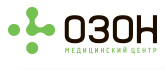 ООО «Медицинский центр Дент Вест»ИНН 5263128296 КПП 526301001 ОГРН 1165275071873603158, Нижний Новгород, ул. Зайцева, д.17 корп.1, пом.1тел. (831) 260-10-00График приема граждан руководителем медицинской организации Заместитель директора по медицинской части ООО "МЦ Дент Вест" – Корягина Наталья НиколаевнаПриём граждан по адресу: ул. Бульвар Мира 14, по пятницам с 15.00 до 17:00.Предварительная запись на приём по тел.: (831) 260-10-00